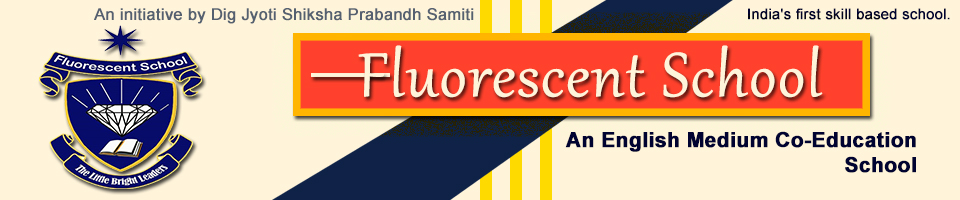 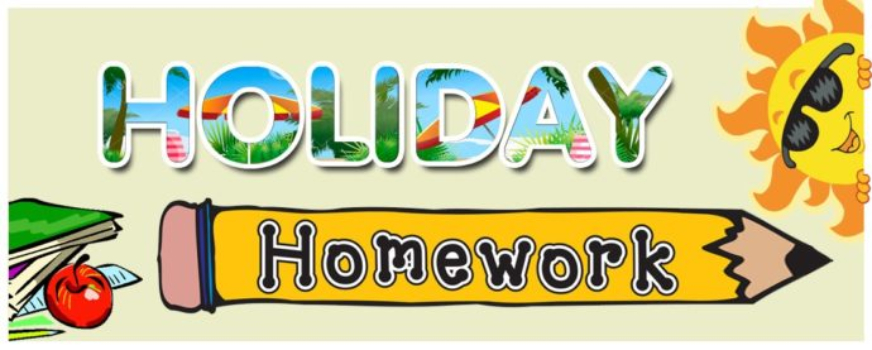 Class 2Do Holiday Homework in LET’S DO SOME ACTIVITIES IN HOLIDAY BookEnglish writing: Page no. 3 to 10, English:  Page no. 3 to 15Hindi writing: Page no. 3 to 10Hindi: Page no. 3 to 9, 13, 16, 17EVS: Page no. 3 to 16Computer: Page no. 3 to 5Maths: Page no. 3 to 14Art & Craft – Drawing book: 3 to 11Craft café: 3, 4Scrapbook Activity: Paste some pictures of the things which are related to the five senses.Skill Activities: (Bodily Kinesthetic) Make a video of your ward balancing book on the head and walk across the room and send the video on WhatsApp no. 8769794019.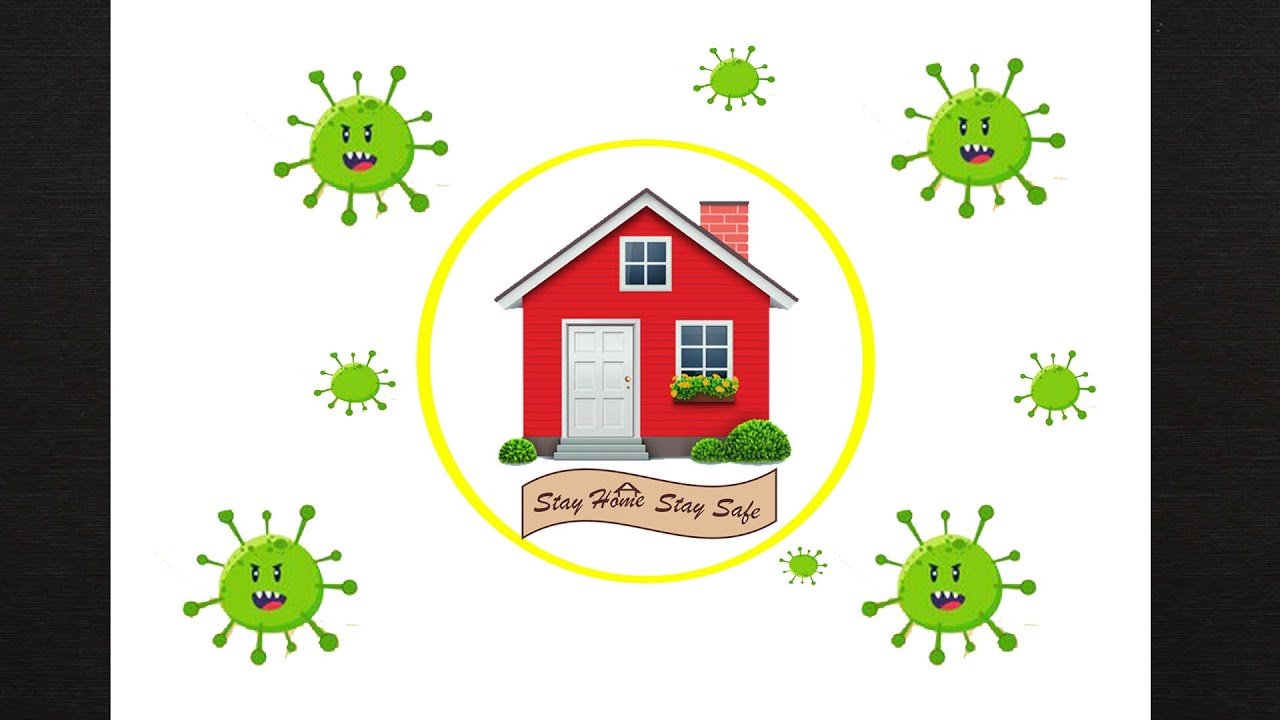 